Minibeast HuntLots of AntsA FlyA Wasp3 Frogs7+ Newts2 Snails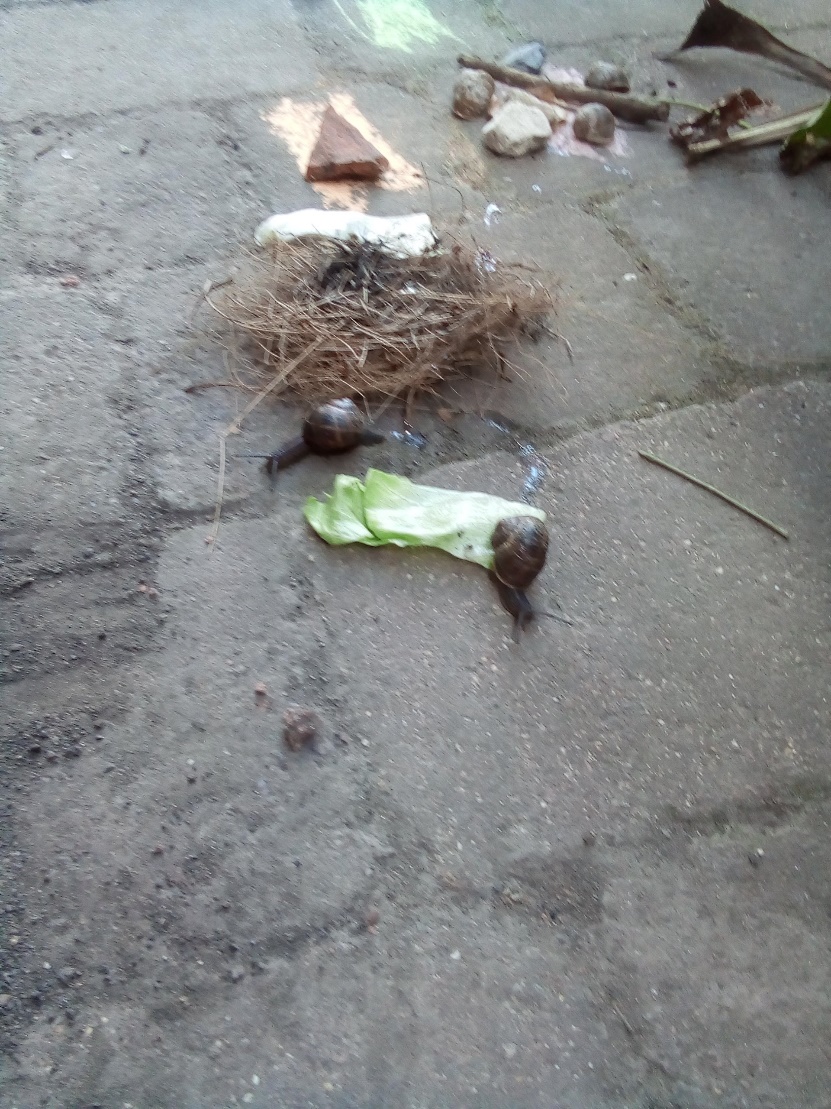 We kept pet snails for only 30 minutes.   8+ Baby MosquitosA SpiderA Dragon FlyA Large Red DamselflyA Fruit FlyA Flying AntLoads of peacock butterfly caterpillars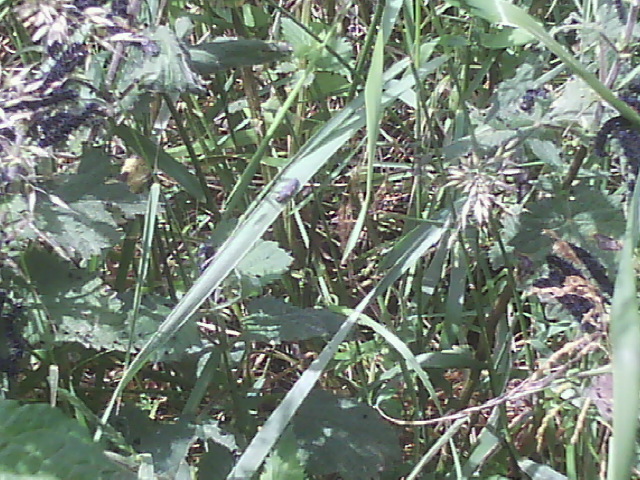 Peacock Butterfly caterpillars Like to eat stinging nettles.   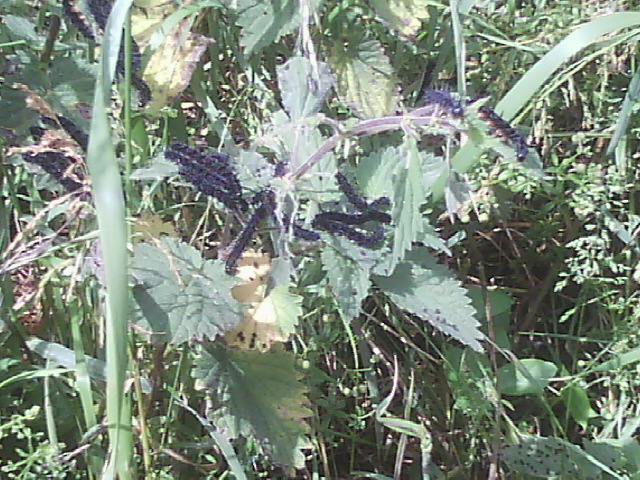 On our walk we saw loads of caterpillars.